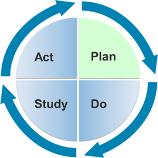 Learning Guide 6.6 Performance Feedback Guide – Instruction PracticesHow to use this guideThis guide can be used with learners who have engaged in instructional practices that benefit young children with disabilities in either their own classroom/setting/program or in field-experiences associated with university coursework.Does the learner demonstrate the common characteristics of instructional practice?Look for:Learner engages in instruction based on the individual child.Learner aligns instruction with family beliefs and values.Learner intentionally targets skills and behaviors.Learner identifies target skills and behaviors based on data.Learner uses instruction built on child’s strengths, preferences, and interests.Performance Indicator: Participants will understand the characteristics of instructional practices and how they support child learning outcomes.IFTHENThe learner does not individualize instruction.Have the learner spend more time observing the child to develop a greater perspective on the child’s strengths and needs. The learner does not align instruction with family beliefs and values.Have the learner return to M6L2 and find examples of practitioners aligning instruction with family beliefs and values.Refer the learner to Module 5: FamilyThe learner chooses skills and behaviors without intention.Refer the learner to M6L3 to observe a practitioner intentionally choosing skills and behaviors for instruction and embedding these into natural learning opportunities. The learner does not use data as a basis for instruction.Refer the learner to DEC Recommended Practice INS3 and the “Ask the Expert” handout.The learner does not use instruction built on child’s strengths, preferences, and interests.Refer the learner to M6L2 Practices to Support Acquisition. 